Cold War 	USA vs USSR	1945-1991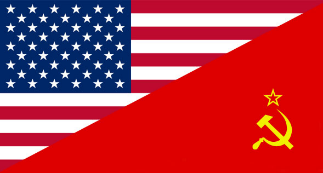 Communism: a political theory derived from Karl Marx, advocating class war and leading to a society in which all property is publicly owned and each person works and is paid according to their abilities and needs.Capitalism: an economic and political system in which a country's trade and industry are controlled by private owners for profit, rather than by the state.Dictatorship: a country, government, or the form of government in which absolute power is exercised by a dictator.Tyranny: oppressive or unjustly severe government on the part of any ruler; undue severity or harshness. Political Systems:United StatesDemocraticFree and fairIndividual freedoms - if you work hard, you will have $$Soviet UnionTotalitarianControl of one political partyThe individual works for the benefit of everyone. No rich and poorEconomic Systems:United StatesCapitalistPrivate Ownership in business and industrySoviet UnionCommunist Businesses owned or control by the stateKey events:The Yalta Conference – Feb. 1945
Potsdam Conference – July 1945
US bombed Hiroshima & Nagasaki, Japan - Aug 1945
United Nations created 1945
Berlin 1948-1949
North Atlantic Treaty Organization created – 1949
Hungary 1956
Berlin Wall Construction – 1959 
Cuba – 1962 (Cuban Missile Crisis)
Vietnam – 1963-75
Czechoslovakia in 1968
Afghanistan 1979-89